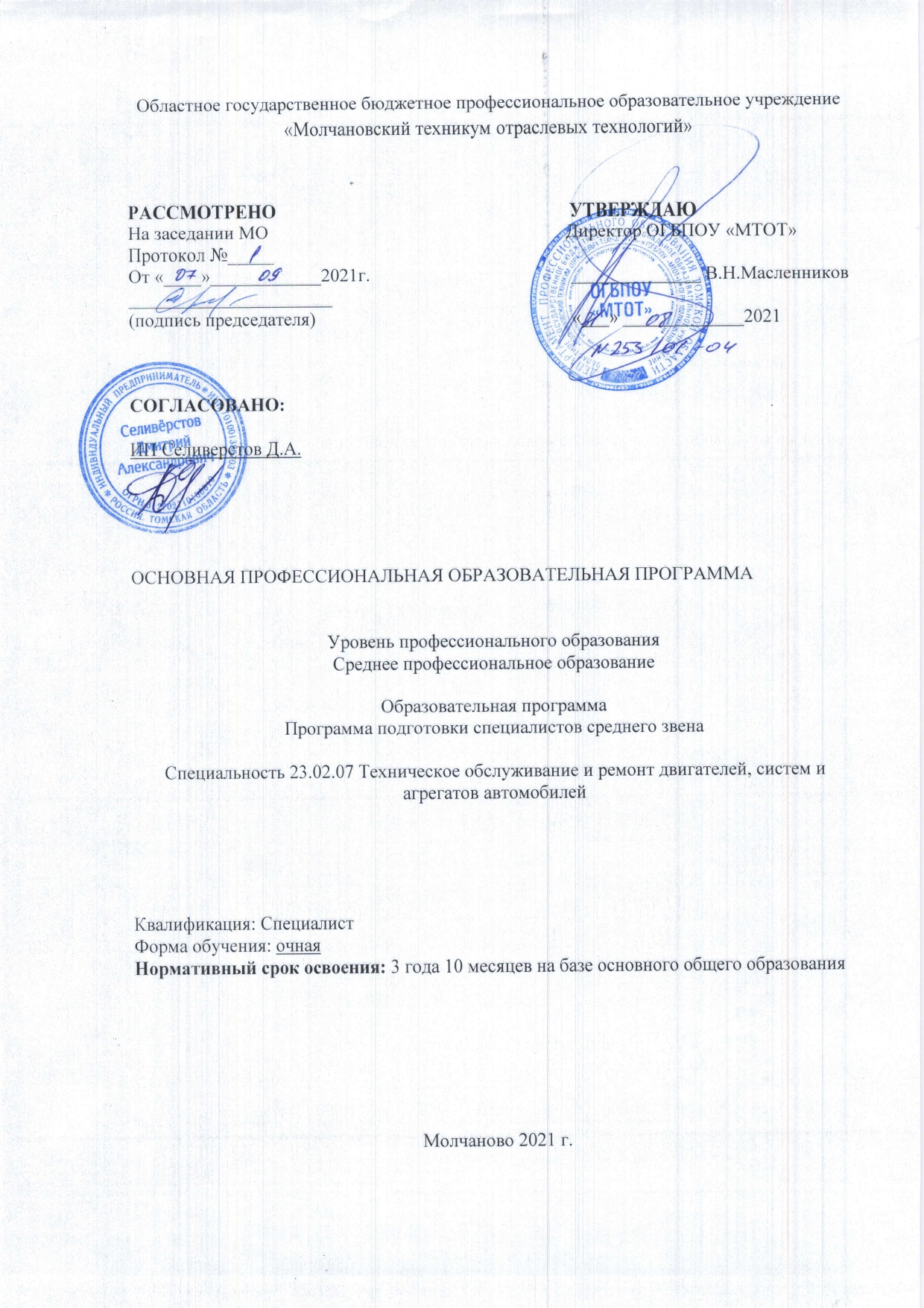 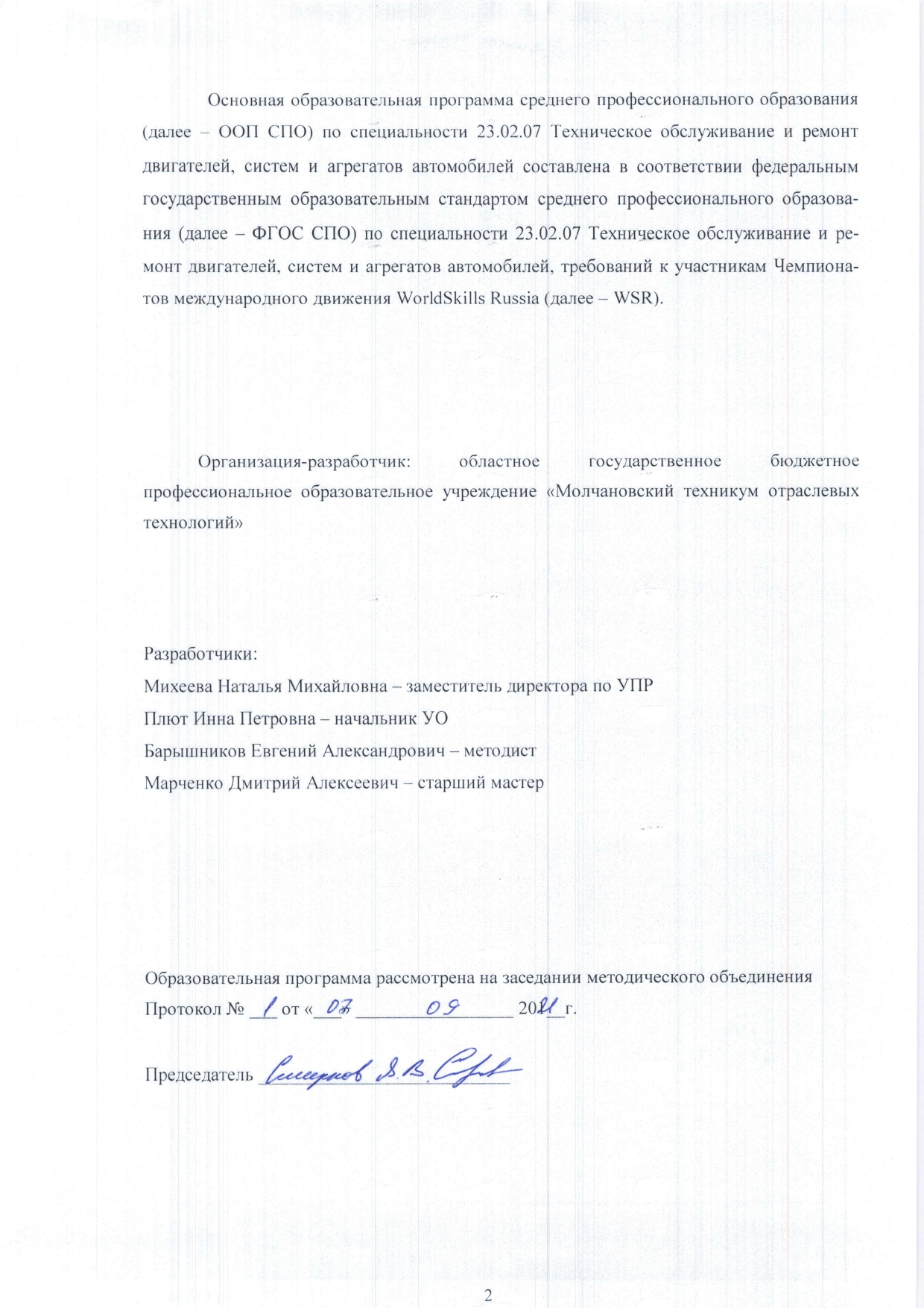 СодержаниеРаздел 1. Общие положенияРаздел 2. Общая характеристика образовательной программыРаздел 3. Характеристика профессиональной деятельности выпускника Раздел 4. Планируемые результаты освоения образовательной программы4.1. Общие компетенции4.2. Профессиональные компетенцииРаздел 5. Структура образовательной программы5.1. Учебный план5.2. Календарный учебный графикРаздел 6. Условия реализации образовательной программы6.1. Требования к материально-техническому оснащению образовательной программы6.2. Требования к кадровым условиям реализации образовательной программы6.3. Расчеты нормативных затрат оказания государственных услуг по реализации образовательной программыРаздел 7. Государственная итоговая аттестация7.1 Организация государственной итоговой аттестации выпускниковРаздел 8. Контроль и оценка результатов освоения образовательной программы8.1 Контроль и оценка освоения основных видов профессиональной деятельности, профессиональных и общих компетенций8.2 Фонды оценочных средств текущего контроля успеваемости и промежуточной аттестацийРаздел 1. Общие положения1.1. Настоящая основная образовательная программа по специальности среднего профессионального образования (далее – ООП СПО) разработана на основефедерального государственного образовательного стандарта среднего профессионального образования (ФГОС СПО) по специальности 23.02.07 Техническое обслуживание и ремонт двигателей, систем и агрегатов автомобилей». утвержденного Приказом Минобрнауки России от 9 декабря 2016 г. № 1568 (зарегистрированного Министерством юстиции Российской Федерации 26 декабря 2016 г, регистрационный №44946);.ООП СПО определяет объем и содержание среднего профессионального образования по специальности среднего профессионального образования 23.02.07 Техническое обслуживание и ремонт двигателей, систем и агрегатов автомобилей, планируемые результаты освоения образовательной программы, условия образовательной деятельности.ООП СПО разработана для реализации образовательной программы на базе среднего общего образования.Образовательная программа, реализуемая на базе основного общего образования, разрабатывается образовательной организацией на основе требований федерального государственного образовательного стандарта среднего общего образования и ФГОС СПО с учетом получаемой специальности и настоящей ООП.1.2. Нормативные основания для разработки ООП:Федеральный закон от 29 декабря 2012 г. №273-ФЗ «Об образовании в Российской Федерации»;Приказ Минобрнауки России от 28 мая 2014 г. № 594 «Об утверждении Порядка разработки примерных основных образовательных программ, проведения их экспертизы и ведения реестра примерных основных образовательных программ»;Приказ Минобрнауки России от 9 декабря 2016 г. № 1568 «Об утверждении федерального государственного образовательного стандарта среднего профессионального образования по специальности 23.02.07 Техническое обслуживаниеремонт двигателей, систем и агрегатов автомобилей» (зарегистрирован Министерством юстиции Российской Федерации 26 декабря 2016 г, регистрационный №44946);Приказ Минобрнауки России от 14 июня 2013 г. № 464 «Об утверждении Порядка организации и осуществления образовательной деятельности пообразовательным	программам	среднего	профессионального	образования»(зарегистрирован Министерством юстиции Российской Федерации 30 июля 2013 г., регистрационный № 29200) (далее – Порядок организации образовательной деятельности);Приказ Минобрнауки России от 16 августа 2013 г. № 968 «Об утверждении Порядка проведения государственной итоговой аттестации по образовательнымпрограммам среднего профессионального образования» (зарегистрирован Министерством юстиции Российской Федерации 1 ноября 2013 г., регистрационный №30306);Приказ Минобрнауки России от 18 апреля 2013 г. № 291 «Об утверждении Положения о практике обучающихся, осваивающих основные профессиональныеобразовательные программы среднего профессионального образования» (зарегистрирован Министерством юстиции Российской Федерации 14 июня 2013 г., регистрационный № 28785).1.3. Перечень сокращений, используемых в тексте ПООП:ФГОС СПО – Федеральный государственный образовательный стандарт среднего профессионального образования;ПООП – примерная основная образовательная программа;МДК – междисциплинарный курсПМ – профессиональный модульОК – общие компетенции;ПК – профессиональные компетенции.Цикл ОГСЭ-Общий гуманитарный и социально-экономический цикл Цикл ЕН- Математический и общий естественнонаучный циклРаздел 2. Общая характеристика образовательной программы среднего профессионального образованияКвалификация, присваиваемая выпускникам образовательной программы: специалист.Формы получения образования: допускается только в профессиональной образовательной организации или образовательной организации высшего образованияФормы обучения: очная.Объем образовательной программы, реализуемой на базе среднего общего образования: 4464 академических часа.Срок получения образования по образовательной программе, реализуемой на базе среднего общего образования:2 года 10 месяцев.Объем и сроки получения среднего профессионального образования по специальности 23.02.07 Техническое обслуживание и ремонт двигателей, систем и агрегатов автомобилей на базе основного общего образования с одновременным получением среднего общего образования: объем образовательной программы 5940 академических часов, срок получения образования 3 года 10 месяцевРаздел 3. Характеристика профессиональной деятельности выпускника3.1. Область профессиональной деятельности выпускников: 40 Сквозные виды профессиональной деятельности в промышленности.3.2. Соответствие профессиональных модулей присваиваемым квалификациямРаздел 4. Планируемые результаты освоения образовательной программы4.1. Общие компетенцииОК 01жить; основные источники информации и ресурсы для решения задач и проблем в профессиональном и/или социальном контексте;алгоритмы выполнения работ в профессиональной исмежных	областях;	методы	работы	впрофессиональной	и	смежных	сферах;	структураплана для решения задач;порядок	оценки	результатов	решения	задачпрофессиональной деятельности4.2. Профессиональные компетенциизнаки неисправностей автомобиля при его движе-нииЗнания: Правила дорожного движения и безопас-ного вождения автомобиля, психологические осно-вы деятельности водителя, правила оказания первой медицинской помощи при ДТППрактический опыт: Общая органолептическаядиагностика автомобильных двигателей по внеш-ним признакамУмения: Выявлять по внешним признакам откло-нения от нормального технического состояния дви-гателя, делать на их основе прогноз возможных не-исправностейЗнания: Устройство и принцип действия систем и механизмов двигателя, регулировки и технические параметры исправного состояния двигателей, ос-новные внешние признаки неисправностей автомо-бильных двигателей различных типовПрактический опыт: Проведение инструменталь-ной диагностики автомобильных двигателейУмения: Выбирать методы диагностики, выбирать необходимое диагностическое оборудование и ин-струмент, запускать двигатель, подключать и ис-пользовать диагностическое оборудование, выби-рать и использовать программы диагностики, про-водить диагностику двигателей.Соблюдать безопасные условия труда в профессио-нальной деятельностиЗнания: Устройство и принцип действия систем и механизмов двигателя, диагностируемые параметры работы двигателей, методы инструментальной диа-гностики двигателей, диагностическое оборудова-ние для автомобильных двигателей, их возможно-сти и технические характеристики, оборудование коммутации. Основные неисправности двигателей и способы их выявления при инструментальной диа-гностике.Правила техники безопасности и охраны труда вэлектрических	Умения: Измерять параметры электрических цепейэлектронных   электрооборудования автомобилей.сти и механизмов управления автомобилей, неис-правности и их признакиПрактический опыт: Проведение инструменталь-ной диагностики технического состояния ходовой части и механизмов управления автомобилейУмения: Определять методы диагностики, выби-рать необходимое диагностическое оборудование и инструмент, подключать и использовать диагности-ческое оборудование, выбирать и использовать про-граммы диагностики, проводить инструментальную диагностику ходовой части и механизмов управле-ния автомобилей.Соблюдать безопасные условия труда в профессио-нальной деятельности.Знания: Устройство и принцип действия элементов ходовой части и органов управления автомобилей, диагностируемые параметры, методы инструмен-тальной диагностики ходовой части и органов управления, диагностическое оборудование, их возможности и технические характеристики, обору-дование коммутации.Основные неисправности ходовой части и органов управления, способы их выявления при инструмен-тальной диагностике.Правила техники безопасности и охраны труда впрофессиональной деятельностиПрактический опыт: Оценка результатов диагно-стики технического состояния ходовой части и ме-ханизмов управления автомобилейУмения: Читать и интерпретировать данные, полу-ченные в ходе диагностики. Определять неисправ-ности ходовой части и механизмов управления ав-томобилейЗнания: Коды неисправностей, диаграммы работы ходовой части и механизмов управления автомоби-лей. Предельные величины износов и регулировок ходовой части и механизмов управления автомоби-лейВыбирать и пользоваться инструментами и приспо-соблениями для слесарных работЗнания: Средства метрологии, стандартизации и сертификации.Устройство и конструктивные особенности обслу-живаемых двигателей.Технологические требования к контролю деталей и состоянию систем. Порядок работы и использова-ния контрольно-измерительных приборов и ин-струментовПрактический опыт: Ремонт деталей систем и ме-ханизмов двигателяУмения: Снимать и устанавливать узлы и детали механизмов и систем двигателя. Определять неис-правности и объем работ по их устранению. Определять способы и средства ремонта. Выбиратьиспользовать специальный инструмент, приборыоборудование. Определять основные свойства ма-териалов по маркам.Выбирать материалы на основе анализа их свойств для конкретного применения. Соблюдать безопас-ные условия труда в профессиональной деятельно-стиЗнания: Основные неисправности двигателя, его систем и механизмов, причины и способы их устра-нения.Способы и средства ремонта и восстановления де-талей двигателя. Технологические процессы раз-борки-сборки узлов и систем автомобильных двига-телей. Характеристики и порядок использования специального инструмента, приспособлений и обо-рудования. Технологии контроля технического со-стояния деталей. Основные свойства, классифика-ция, характеристики применяемых в профессио-нальной деятельности материалов. Области применения материалов.Правила техники безопасности и охраны труда впрофессиональной деятельностиХарактеристики и порядок использования специ-ального инструмента, приспособлений и оборудо-вания.Назначение и содержание каталогов деталей.Меры безопасности при работе с электрооборудо-ванием и электрическими инструментами.Практический опыт: Проверка состояния узлов и элементов электрических и электронных систем со-ответствующим инструментом и приборами.Умения: Выполнять метрологическую поверку средств измерений. Производить проверку исправ-ности узлов и элементов электрических и электрон-ных систем контрольно-измерительными прибора-ми и инструментами.Выбирать и пользоваться приборами и инструмен-тами для контроля исправности узлов и элементов электрических и электронных системЗнания: Основные неисправности элементов и узлов электрических и электронных систем, причи-ны и способы их устранения. Средства метрологии, стандартизации и сертификации.Устройство и конструктивные особенности узлов и элементов электрических и электронных систем. Технологические требования для проверки исправ-ности приборов и элементов электрических и элек-тронных систем. Порядок работы и использования контрольно-измерительных приборов. Практический опыт: Ремонт узлов и элементовэлектрических и электронных системУмения: Снимать и устанавливать узлы и элементы электрических и электронных систем. Разбирать и собирать основные узлы электрооборудования. Определять неисправности и объем работ по их устранению.Устранять выявленные неисправности. Определять способы и средства ремонта. Выбирать и использо-вать специальный инструмент, приборы и оборудо-вание.борочно-сборочных работах. Работать с каталогами деталей. Соблюдать безопасные условия труда в профессиональной деятельности.Знания: Технологические процессы разборки-сборки автомобильных трансмиссий, их узлов и ме-ханизмов.Характеристики и порядок использования специ-ального инструмента, приспособлений и оборудо-вания.Назначение и структура каталогов деталей.Правила техники безопасности и охраны труда впрофессиональной деятельностиПрактический опыт: Проведение технических из-мерений соответствующим инструментом и прибо-рамиУмения: Выполнять метрологическую поверку средств измерений. Производить замеры износов деталей трансмиссий контрольно-измерительными приборами и инструментами.Выбирать и пользоваться инструментами и приспо-соблениями для слесарных работЗнания: Средства метрологии, стандартизации и сертификации. Устройство и конструктивные осо-бенности автомобильных трансмиссий. Технологи-ческие требования к контролю деталей и проверке работоспособности узлов. Порядок работы и ис-пользования контрольно- измерительных приборов и инструментовПрактический опыт: Ремонт механизмов, узлов и деталей автомобильных трансмиссийУмения: Снимать и устанавливать механизмы, уз-лы и детали автомобильных трансмиссий. Разби-рать и собирать механизмы и узлы трансмиссий.Определять неисправности и объем работ по их устранению. Определять способы и средства ремон-та. Выбирать и использовать специальный инстру-мент, приборы и оборудованиевать специальный инструмент и оборудование при разборочно-сборочных работах. Работать с катало-гами деталей. Соблюдать безопасные условия труда в профессиональной деятельностиЗнания: Основные неисправности ходовой части и способы их устранения. Основные неисправности систем управления и способы их устранения. Технологические процессы разборки-сборки узловмеханизмов ходовой части и систем управления автомобилей.Характеристики и порядок использования специ-ального инструмента, приспособлений и оборудо-вания. Назначение и содержание каталога деталей. Правила техники безопасности и охраны труда в профессиональной деятельностиПрактический опыт: Проведение технических из-мерений соответствующим инструментом и прибо-рамиУмения: Выполнять метрологическую поверку средств измерений. Производить замеры изнаши-ваемых деталей и изменяемых параметров ходовойчасти и систем управления контрольно-измерительными приборами и инструментами Знания: Средства метрологии, стандартизации исертификации.Устройство и конструктивные особенности ходовой части и систем управления автомобиля. Технологи-ческие требования к контролю деталей, состоянию узлов систем и параметрам систем управления ав-томобиля и ходовой части. Порядок работы и ис-пользования контрольно-измерительного оборудо-вания приборов и инструментовПрактический опыт: Ремонт узлов и механизмов ходовой части и систем управления автомобилейУмения: Снимать и устанавливать узлы, механиз-мы и детали ходовой части и систем управления. Определять неисправности и объем работ по их устранению. Определять способы и средства ремон-лакокрасочных покрытий автомобильных кузовов. Формы и содержание учетной документации. Ха-рактеристики и правила эксплуатации вспомога-тельного оборудования.Основные свойства, классификация, характеристи-ки применяемых в профессиональной деятельности материаловПрактический опыт: Демонтаж, монтаж и замена элементов кузова, кабины, платформыУмения: Снимать и устанавливать узлы и деталикузова, кабины, платформы. Использовать специ-альный инструмент и оборудование при разбороч-но-сборочных работах.Работать с каталогом деталей.Соблюдать безопасные условия труда в профессио-нальной деятельностиЗнания: Технологические процессы разборки-сборки кузова, кабины платформы. Характеристики и порядок использования специ-ального инструмента, приспособлений и оборудо-вания. Назначение и содержание каталога деталей. Правила техники безопасности и охраны труда в профессиональной деятельностиПрактический опыт: Проведение технических из-мерений с применением соответствующего инстру-мента и оборудованияУмения: Выполнять метрологическую поверку средств измерений. Производить замеры деталей и параметров кузова с применением контрольно-измерительных приборов, оборудования и инстру-ментовЗнания: Средства метрологии, стандартизации и сертификации.Устройство и конструктивные особенности кузовов и кабин автомобилей.Технологические требования к контролю деталей и состоянию кузовов. Порядок работы и использова-ния контрольно-измерительного оборудования при-боров и инструментовПрактический опыт: Восстановление деталей, уз-лов и кузова автомобиляУмения: Снимать и устанавливать узлы и детали узлы и кузова автомобиля. Определять неисправно-сти и объем работ по их устранению. Определять способы и средства ремонта. Приме-нять оборудование для ремонта кузова и его дета-лей.Выбирать и использовать специальный инструмент и приспособленияЗнания: Основные неисправности кузова автомо-биля. Способы и средства ремонта и восстановле-ния кузовов, кабин и его деталей.Технологические процессы разборки-сборки кузова автомобиля и его восстановления.Характеристики и порядок использования специ-ального инструмента, приспособлений и оборудо-вания.Требования к контролю деталейПрактический опыт: Окраска кузова и деталейкузова автомобиляУмения: Определять основные свойства лакокра-сочных материалов по маркам. Выбирать лакокра-сочные материалы на основе анализа их свойств, для конкретного применения. Использовать обору-дование для окраски кузова автомобиля. Опреде-лять дефекты лакокрасочного покрытия и объем работ по их устранению. Определять способы и средства ремонта. Применять оборудование для окраски кузова и его деталей. Выбирать и использо-вать оборудование, инструменты и материалы для технологических операций окраски кузова автомо-биляЗнания: Основные дефекты лакокрасочного покры-тия кузовов автомобилей. Способы ремонта и вос-становления лакокрасочного покрытия кузова иего деталей. Специальные технологии окраски. Оборудование и материалы для ремонта. Характе-ристики лакокрасочных покрытий автомобильных кузовов. Области применения материалов.Технологические процессы окраски кузова автомо-биля. Характеристики и порядок использования специального оборудования для окраски. Требования к контролю лакокрасочного покрытияПрактический опыт: Регулировка и контроль ка-чества ремонта кузовов и кабинУмения: Регулировать установку элементов кузо-вов и кабин в соответствии с технологической до-кументацией. Проводить проверку узлов. Прово-дить проверку размеров. Проводить качество лако-красочного покрытияЗнания: Основные неисправности кузова автомо-биля. Способы и средства ремонта и восстановле-ния кузовов, кабин и их деталей. Технологические процессы разборки-сборки кузова автомобиля и его восстановления. Характеристики и порядок исполь-зования специального инструмента, приспособле-ний и оборудования. Требования к контролю дета-лейРаздел 5. Структура образовательной программы5.1. Учебный план представлен в приложении EXCELРаздел 6. Условия образовательной деятельности6.1. Требования к материально-техническому оснащению образовательной программы.6.1.1. Специальные помещения должны представлять собой учебные аудитории для проведения занятий всех видов, предусмотренных образовательной программой, в том числе групповых и индивидуальных консультаций, текущего контроля и промежуточной аттестации, а также помещения для самостоятельной работы, мастерские и лаборатории, оснащенные оборудованием, техническими средствами обучения и материалами, учитывающими требования международных стандартов.Перечень кабинетов, лабораторий, мастерских, тренажеров, тренажерных комплексов и др., обеспечивающих проведение всех предусмотренных образовательной программой видов занятий, практических и лабораторных работ, учебной практики, выполнение курсовых работ, выпускной квалификационной работы представлен в описании к учебному плану.6.1.2. Материально-техническое оснащение лабораторий, мастерских и баз практики по специальности.Образовательная организация, реализующая программу специальности должна располагать материально-технической базой, обеспечивающей проведение всех видов дисциплинарной и междисциплинарной подготовки, лабораторной, практической работы обучающихся, предусмотренных учебным планом и соответствующей действующим санитарным и противопожарным правилам и нормам. Минимально необходимый для реализации ООП перечень материально- технического обеспечения, включает в себя:6.1.2.1. Оснащение лабораторийОснащение учебной лаборатории «Электротехники и электроники»рабочее место преподавателя;рабочие места обучающихся;• комплект деталей электрооборудования автомобилей и световой сигнализации;приборы, инструменты и приспособления;демонстрационные комплексы «Электрооборудование автомобилей»;плакаты по темам лабораторно-практических занятий;стенд «Диагностика электрических систем автомобиля»;стенд «Диагностика электронных систем автомобиля»;осциллограф;мультиметр;комплект расходных материалов.Оснащение учебной лаборатории «Материаловедения»рабочее место преподавателя;рабочие места обучающихся;микроскопы для изучения образцов металлов;печь муфельная;твердомер;стенд для испытания образцов на прочность;образцы для испытаний.Оснащение учебной лаборатории «Автомобильных эксплуатационных материалов»рабочее место преподавателя;рабочие места обучающихся;аппарат для определения температуры застывания нефтепродуктов;аппарат для разгонки нефтепродуктов;баня термостатирующая шестиместная со стойками;баня термостатирующая;колбонагреватель;комплект лабораторный для экспресс анализа топлива;вытяжной шкаф.Оснащение учебной лаборатории «Автомобильных двигателей»рабочее место преподавателя;рабочие места обучающихся;бензиновый двигатель на мобильной платформе;дизельный двигатель на мобильной платформе;нагрузочный стенд с двигателем;весы электронные;сканеры диагностические.Оснащение учебной лаборатории «Электрооборудования автомобилей»рабочее место преподавателя;рабочие места обучающихся;комплект деталей электрооборудования автомобилей;комплект расходных материалов.6.1.2.2. Оснащение мастерскихОснащение мастерской «Слесарно-станочная»наборы слесарного инструментанаборы измерительных инструментоврасходные материалыотрезной инструментстанки: сверлильный, заточной; комбинированный токарно-фрезерный; координатно-расточной; шлифовальный;пресс гидравлический;расходные материалы;комплекты средств индивидуальной защиты;огнетушители.Оснащение мастерской «Сварочная»верстак металлическийэкраны защитныещетка металлическаянабор напильниковстанок заточнойшлифовальный инструментотрезной инструмент,тумба инструментальная,тренажер сварочныйсварочное оборудование (сварочные аппараты),расходные материалывытяжка местнаякомплекты средств индивидуальной защиты;огнетушителиОснащение мастерской «Технического обслуживания и ремонта автомобилей», включающая участки (или посты):уборочно-моечныйрасходные материалы для мойки автомобилей (шампунь для безконтактной мойки автомобилей, средство для удаления жировых и битумных пятен, средство для мытья стекол, полироль для интерьера автомобиля);микрофибра;пылесос;моечный аппарат высокого давления с пеногенератором.диагностическийподъемник;диагностическое оборудование: (система компьютерной диагностики с необходимым программным обеспечением; сканер, диагностическая стойка, мультиметр, осциллограф, компрессометр, люфтомер, эндоскоп, стетоскоп, газоанализатор, пуско-зарядное устройство, вилка нагрузочная, лампа ультрафиолетовая, аппарат для заправки и проверки давления системы кондиционера, термометр);инструментальная тележка с набором инструмента (гайковерт пневматический, набор торцевых головок, набор накидных/рожковых ключей, набор отверток, набор шестигранников, динамометрические ключи, молоток, набор выколоток, плоскогубцы, кусачки,)слесарно-механическийавтомобильподъемникверстакивытяжкастенд регулировки углов управляемых колесстанок шиномонтажныйстенд балансировочныйустановка вулканизаторнаястенд для мойки колестележки инструментальные с набором инструментастеллаживерстакикомпрессор или пневмолиниястенд для регулировки света фарнабор контрольно-измерительного инструмента; (прибор для регулировки света фар, компрессометр, прибор для измерения давления масла, прибор для измерения давления в топливной системе, штангенциркуль, микрометр, нутромер,набор щупов)комплект демонтажно-монтажного инструмента и приспособлений (набор приспособлений для вдавливания тормозных суппортов, съемник универсальный,съемник масляных фильтров, струбцина для стяжки пружиноборудование для замены эксплуатационных жидкостей (бочка для слива и откачки масла, аппарат для замены тормозной жидкости, масляный нагнетатель);кузовнойстапель,тумба инструментальная (гайковерт пневматический, набор торцевых головок, набор накидных/рожковых ключей, набор отверток, набор шестигранников, динамометрические ключи, молоток, набор выколоток, плоскогубцы, кусачки)набор инструмента для разборки деталей интерьеранабор инструмента для демонтажа и вклейки вклеиваемых стеколсварочное оборудование (сварочный полуавтомат, сварочный инвертор, экраны защитные, расходные материалы: сварочная проволока, электроды, баллон со сварочной смесью)отрезной инструмент (пневматическая болгарка, ножовка по металлу, пневмоотбойник)гидравлические растяжкиизмерительная система геометрии кузова, (линейка шаблонная, толщиномер)споттернабор инструмента для рихтовки; (молотки, поддержки, набор монтажных лопаток, рихтовочные пилы)набор струбциннабор инструментов для нанесения шпатлевки (шпатели, расходные материалы: шпатлёвка, отвердитель)шлифовальный инструмент пневматическая угло-шлифовальная машинка, эксцентриковая шлифовальная машинка, кузовной рубанок)подставки для правки деталей.окрасочныйпост подбора краски; (микс-машина, рабочий стол, колор-боксы, весы электронные)пост подготовки автомобиля к окраске;шлифовальный инструмент ручной и электрический (эксцентриковые шлифовальные машины, рубанки шлифовальные)краскопульты (краскопульты для нанесения грунтовок, базы и лака)расходные материалы для подготовки и окраски автомобилей (скотч малярный и контурный, пленка маскировочная, грунтовка, краска, лак, растворитель, салфетки безворсовые, материал шлифовальный)окрасочная камера.6.1.2.3. Требования к оснащению баз практикРеализация образовательной программы предполагает обязательную учебную и про-изводственную практику.Учебная практика реализуется в мастерских профессиональной образовательной ор-ганизации и требует наличия оборудования, инструментов, расходных материалов, обеспе-чивающих выполнение всех видов работ, определенных содержанием программ профессио-нальных модулей, в том числе оборудования и инструментов, используемых при проведении чемпионатов WorldSkills и указанных в инфраструктурных листах конкурсной документации WorldSkills по одной из компетенций «Ремонт и обслуживание легковых автомобилей», «Кузовной ремонт», «Автопокраска», «Обслуживание грузовой техники» (или их аналогов).Оборудование предприятий и технологическое оснащение рабочих мест производ-ственной практики должно соответствовать содержанию профессиональной деятельности и дать возможность обучающемуся овладеть профессиональными компетенциями по всем ви-дам деятельности, предусмотренных программой, с использованием современных техноло-гий, материалов и оборудования.6.2. Требования к кадровым условиям реализации образовательной программы.Реализация образовательной программы обеспечивается педагогическими работниками образовательной организации, а также лицами, привлекаемыми к реализации образовательной программы на условиях гражданско-правового договора, в том числе из числа руководителей и работников организаций, направление деятельности которых соответствует области профессиональной деятельности 17 Транспорт, 33 Сервис, оказание услуг населению (торговля, техническое обслуживание, ремонт, предоставление персональных услуг, услуги гостеприимства, общественное питание и пр.) и имеющих стаж работы в данной профессиональной области не менее 3 лет.Квалификация педагогических работников образовательной организации должна отвечать квалификационным требованиям, указанным в профессиональном стандарте «Педагог профессионального обучения, профессионального образования и дополнительного профессионального образования», утвержденном приказом Министерства труда и социальной защиты Российской Федерации от 8 сентября 2015 г. № 608н.Педагогические работники, привлекаемые к реализации образовательной программы, должны получать дополнительное профессиональное образование по программам повышения квалификации, в том числе в форме стажировки в организациях, направление деятельности которых соответствует области профессиональной деятельности 17 Транспорт, 33 Сервис, оказание услуг населению (торговля, техническое обслуживание, ремонт, предоставление персональных услуг, услуги гостеприимства, общественное питание и пр.), не реже 1 раза в 3 года с учетом расширения спектра профессиональных компетенций.Доля педагогических работников (в приведенных к целочисленным значениям ставок), обеспечивающих освоение обучающимися профессиональных модулей, имеющих опыт деятельности не менее 3 лет в организациях, направление деятельности которых соответствует области профессиональной деятельности 17 Транспорт, 33 Сервис, оказание услуг населению (торговля, техническое обслуживание, ремонт, предоставление персональных услуг, услуги гостеприимства, общественное питание и пр.)ФГОС СПО по специальности 23.02.07 Техническое обслуживание и ремонт двигателей, систем и агрегатов автомобилей в общем числе педагогических работников, реализующих образовательную программу, должна быть не менее 25 процентов.6.3. Расчеты нормативных затрат оказания государственных услугпо реализации образовательной программыРасчеты	нормативных	затрат	оказания	государственных	услуг	по	реализацииобразовательной	программы	осуществляются	в	соответствии	с	Методикой	определениянормативных затрат на оказание государственных услуг по реализации образовательных программ среднего профессионального образования по профессиям (специальностям) и укрупненным группам профессий (специальностей), утвержденной Минобрнауки России 27 ноября 2015 г. № АП-114/18вн.Нормативные затраты на оказание государственных услуг в сфере образования по реализации образовательной программы включают в себя затраты на оплату труда преподавателей и мастеров производственного обучения с учетом обеспечения уровня средней заработной платы педагогических работников за выполняемую ими учебную (преподавательскую) работу и другую работу в соответствии с Указом Президента Российской Федерации от 7 мая 2012 г. № 597 «О мероприятиях по реализации государственной социальной политики».Раздел 7. Государственная итоговая аттестациясоответствии  с  Законом  Российской  Федерации  «Об  образовании»  итоговаяаттестация выпускников, завершающих обучение по программам среднего профессионального образования в техникуме, является обязательной.Программа  государственной  итоговой  аттестации  выпускников  по  специальности23.02.07 Техническое обслуживание и ремонт двигателей, систем и агрегатов автомобилей разработана в соответствии с требованиями федерального государственного обра-зовательного стандарта по специальности среднего профессионального образования 23.02.07 Техническое обслуживание и ремонт двигателей, систем и агрегатов автомобилей, утвер-жденного приказом Министерства образования и науки Российской Федерации от 09.12.2016, № 1568 «Об утверждении федерального государственного образовательного стандарта среднего профессионального образования по специальности 23.02.07 Техническое обслуживание и ремонт двигателей, систем и агрегатов автомобилей», зарегистрированногоМинюсте России 26.12.2016 N 44946, Приказом Министерства образования и науки Рос-сийской Федерации от 16.08.2013 г. № 968 «Об утверждении порядка проведения государ-ственной итоговой аттестации по образовательным программам среднего профессионального образования».Целью государственной итоговой аттестации (далее – ГИА) является определение соответствия результатов освоения студентами образовательной программы среднегопрофессионального образования соответствующим требованиям Федерального государственного образовательного стандарта среднего профессионального образования по специальности 23.02.07 Техническое обслуживание и ремонт двигателей, систем и агрегатов автомобилей в части требований к результатам освоения программы подготовки специалистов среднего звена.Задачи:определение уровня сформированности компетенций специалиста среднего звена по специальности 23.02.07 Техническое обслуживание и ремонт двигателей, систем и агрегатов автомобилей;подтверждение уровня профессионального образования специалиста среднего звена;разработка актуальной темы, имеющей практическое значение для предприятия, организации.Форма государственной итоговой аттестации – подготовка и защита выпускной ква-лификационной работы, включая выполнение практических заданий соответствующих прак-тическим компетенциям ФГОС 23.02.07 Техническое обслуживание и ремонт двигателей, систем и агрегатов автомобилей (с элементами конкурсных заданий чемпионатов WorldSkills).ГИА проводится в два этапа:1 этап. Защита выпускной квалификационной работы (дипломного проекта).2 этап. Защита выпускной квалификационной работы (выполнение практических за-даний соответствующих практическим компетенциям ФГОС 23.02.07 (с элементами кон-курсных заданий чемпионатов WorldSkills);Объем времени на подготовку и проведение ГИА:- Подготовка выпускной квалификационной работы, включая выполнение практиче-ских заданий соответствующих практическим компетенциям ФГОС 23.02.07 (с элементами конкурсных заданий чемпионатов WorldSkills – 4 недели;Защита выпускной квалификационной работы, включая выполнение практических заданий соответствующих практическим компетенциям ФГОС 23.02.07 (с элементами кон-курсных заданий чемпионатов WorldSkills) – 2 недели.8. Контроль и оценка результатов освоения образовательной программы8.1 Контроль и оценка освоения основных видов профессиональной деятельно-сти, профессиональных и общих компетенцийОценка качества подготовки обучающихся и выпускников осуществляется в двух ос-новных направлениях:оценка уровня освоения дисциплин;оценка компетенций обучающихся.Оценка качества освоения студентами ООП СПО проводится по следующей схеме:текущая аттестация знаний в семестре;промежуточная аттестация в форме зачетов и экзаменов (в соответствии с учебным планом);государственная итоговая аттестация (в соответствии с программой государственной итоговой аттестации).Освоение ООП СПО, в том числе отдельной ее части или всего объема учебного кур-са, дисциплины (модуля), сопровождается текущим контролем успеваемости и промежуточ-ной аттестацией студентов.Текущий контроль успеваемости - регулярная объективная оценка качества освоения студентами содержания учебной дисциплины, междисциплинарного курса и способствует успешному овладению учебным материалом, компетенциями в разнообразных формах ауди-торной работы, в процессе внеаудиторной самостоятельной подготовки и оценивает систе-матичность учебной работы студента в течение семестра.Текущий контроль успеваемости студентов осуществляется преподавателем в преде-лах учебного времени, отведенного на освоение соответствующих учебных дисциплин, меж-дисциплинарных курсов с использованием как традиционных, так и инновационных мето-дов, включая компьютерные технологии.Текущий контроль успеваемости проводится преподавателем на любом из видов учебных занятий. Периодичность, формы и методы текущего контроля устанавливаются преподавателем самостоятельно, исходя из методической целесообразности, специфики учебной дисциплины, профессионального модуля.Промежуточная аттестация - оценка уровня и качества освоения студентами содержа-ния учебной дисциплины, междисциплинарного курса, профессионального модуля, прово-димая в период сессии.Периодичность промежуточной аттестации и перечень учебных дисциплин, междис-циплинарных курсов, профессиональных модулей, выносимых на промежуточную аттестацию, определяются рабочими учебными планами и календарными учебными графиками по специальностям, реализуемым в колледже.Формами промежуточной аттестации являются:экзамен по учебной дисциплине, междисциплинарному курсу;экзамен (квалификационный) по профессиональному модулю;зачет по учебной дисциплине;дифференцированный зачет по учебной дисциплине, междисциплинарному курсу,практике;8.2 Фонды оценочных средств текущего контроля успеваемости и промежуточ-ной аттестацийДля аттестации обучающихся на соответствие их персональных достижений поэтап-ным требованиям соответствующей ООП СПО (текущая и промежуточная аттестация) со-здаются фонды оценочных средств, позволяющие оценить знания, умения и освоенные ком-петенции. Фонды оценочных средств для промежуточной аттестации разрабатываются и утверждаются образовательным учреждением самостоятельно, а для государственной итого-вой аттестации - разрабатываются и утверждаются образовательным учреждением после предварительного положительного заключения работодателей.В соответствии с требованиями ФГОС СПО формы и процедуры текущего контроля знаний, промежуточной аттестации по каждой дисциплине и профессиональному модулю разрабатываются техникумом самостоятельно и доводятся до сведения обучающихся в тече-ние первых двух месяцев от начала обучения.Содержание и формы проведения текущей и промежуточной аттестации обучающих-ся максимально приближены к условиям их будущей профессиональной деятельности.Наименования основныхНаименованияСочетания квалификацийвидов деятельностипрофессиональныхвидов деятельностипрофессиональныхСлесарь по ремонту автомобилей ↔модулейВодитель автомобиляВодитель автомобиляОпределять техническоеТехническоеосваиваетсясостояние систем,состояние систем,агрегатов, деталей иагрегатов, деталей имеханизмов автомобилямеханизмовавтомобиляОсуществлять техническоеТехническоеосваиваетсяобслуживаниеобслуживаниеавтотранспорта согласноавтотранспортатребованиям нормативно-технической документацииПроизводить текущийТекущий ремонтосваиваетсяремонт различных типовразличных типовавтомобилей вавтомобилейсоответствии стребованиямитехнологическойдокументациикомпетенцииКодФормулировкаЗнания, уменияЗнания, умениякомпетенцииВыбирать способыУмения:  распознавать  задачу  и/или  проблему  вУмения:  распознавать  задачу  и/или  проблему  вУмения:  распознавать  задачу  и/или  проблему  вУмения:  распознавать  задачу  и/или  проблему  врешения задачпрофессиональном   и/или   социальном   контексте;профессиональном   и/или   социальном   контексте;профессиональном   и/или   социальном   контексте;профессиональном   и/или   социальном   контексте;профессиональнойанализировать задачу и/или проблему и выделять еёанализировать задачу и/или проблему и выделять еёанализировать задачу и/или проблему и выделять еёанализировать задачу и/или проблему и выделять еёдеятельности,составные части; определять этапы решения задачи;составные части; определять этапы решения задачи;составные части; определять этапы решения задачи;составные части; определять этапы решения задачи;применительно квыявлять   и   эффективно   искать   информацию,выявлять   и   эффективно   искать   информацию,выявлять   и   эффективно   искать   информацию,выявлять   и   эффективно   искать   информацию,различнымнеобходимую для решения задачи и/или проблемы;необходимую для решения задачи и/или проблемы;необходимую для решения задачи и/или проблемы;контекстамсоставлять план  действия; определять  необходимыесоставлять план  действия; определять  необходимыесоставлять план  действия; определять  необходимыесоставлять план  действия; определять  необходимыересурсы;  владеть  актуальными  методами  работы  вресурсы;  владеть  актуальными  методами  работы  вресурсы;  владеть  актуальными  методами  работы  вресурсы;  владеть  актуальными  методами  работы  впрофессиональной и смежных сферах;профессиональной и смежных сферах;профессиональной и смежных сферах;реализовать составленный план;реализовать составленный план;реализовать составленный план;оценивать  результат  и  последствия  своих  действийоценивать  результат  и  последствия  своих  действийоценивать  результат  и  последствия  своих  действийоценивать  результат  и  последствия  своих  действий(самостоятельно или с помощью наставника)(самостоятельно или с помощью наставника)(самостоятельно или с помощью наставника)Знания:актуальныйпрофессиональныйисоциальный контекст, в котором приходится работатьсоциальный контекст, в котором приходится работатьсоциальный контекст, в котором приходится работатьсоциальный контекст, в котором приходится работатьОК 02ОсуществлятьУмения: определять задачи для поиска информации;Умения: определять задачи для поиска информации;Умения: определять задачи для поиска информации;Умения: определять задачи для поиска информации;Умения: определять задачи для поиска информации;Умения: определять задачи для поиска информации;Умения: определять задачи для поиска информации;поиск, анализ иопределять  необходимые  источники  информации;определять  необходимые  источники  информации;определять  необходимые  источники  информации;определять  необходимые  источники  информации;определять  необходимые  источники  информации;определять  необходимые  источники  информации;определять  необходимые  источники  информации;интерпретациюпланировать процесс поиска;планировать процесс поиска;планировать процесс поиска;планировать процесс поиска;информации,структурировать получаемую информацию; выделятьструктурировать получаемую информацию; выделятьструктурировать получаемую информацию; выделятьструктурировать получаемую информацию; выделятьструктурировать получаемую информацию; выделятьструктурировать получаемую информацию; выделятьструктурировать получаемую информацию; выделятьнеобходимой длянаиболее значимое в перечне информации;наиболее значимое в перечне информации;наиболее значимое в перечне информации;наиболее значимое в перечне информации;наиболее значимое в перечне информации;наиболее значимое в перечне информации;выполнения задачоцениватьпрактическуюпрактическуюзначимостьзначимостьрезультатоврезультатовпрофессиональнойпоиска; оформлять результаты поискапоиска; оформлять результаты поискапоиска; оформлять результаты поискапоиска; оформлять результаты поискапоиска; оформлять результаты поискадеятельностидеятельностиЗнания: номенклатура информационных источников,Знания: номенклатура информационных источников,Знания: номенклатура информационных источников,Знания: номенклатура информационных источников,Знания: номенклатура информационных источников,Знания: номенклатура информационных источников,Знания: номенклатура информационных источников,применяемых   в   профессиональной   деятельности;применяемых   в   профессиональной   деятельности;применяемых   в   профессиональной   деятельности;применяемых   в   профессиональной   деятельности;применяемых   в   профессиональной   деятельности;применяемых   в   профессиональной   деятельности;применяемых   в   профессиональной   деятельности;приемы   структурирования   информации;   форматприемы   структурирования   информации;   форматприемы   структурирования   информации;   форматприемы   структурирования   информации;   форматприемы   структурирования   информации;   форматприемы   структурирования   информации;   форматприемы   структурирования   информации;   форматоформления результатов поиска информацииоформления результатов поиска информацииоформления результатов поиска информацииоформления результатов поиска информацииоформления результатов поиска информацииоформления результатов поиска информацииОК 03Планировать иУмения:   определять   актуальность   нормативно-Умения:   определять   актуальность   нормативно-Умения:   определять   актуальность   нормативно-Умения:   определять   актуальность   нормативно-Умения:   определять   актуальность   нормативно-Умения:   определять   актуальность   нормативно-Умения:   определять   актуальность   нормативно-реализовыватьправовойдокументациидокументациивпрофессиональнойпрофессиональнойпрофессиональнойсобственноедеятельности;   применять   современную   научнуюдеятельности;   применять   современную   научнуюдеятельности;   применять   современную   научнуюдеятельности;   применять   современную   научнуюдеятельности;   применять   современную   научнуюдеятельности;   применять   современную   научнуюдеятельности;   применять   современную   научнуюпрофессиональное ипрофессиональную   терминологию;   определять   ипрофессиональную   терминологию;   определять   ипрофессиональную   терминологию;   определять   ипрофессиональную   терминологию;   определять   ипрофессиональную   терминологию;   определять   ипрофессиональную   терминологию;   определять   ипрофессиональную   терминологию;   определять   иличностноевыстраивать траектории профессионального развитиявыстраивать траектории профессионального развитиявыстраивать траектории профессионального развитиявыстраивать траектории профессионального развитиявыстраивать траектории профессионального развитиявыстраивать траектории профессионального развитиявыстраивать траектории профессионального развитияразвитиеи самообразованияи самообразованияЗнания:    содержание    актуальной    нормативно-Знания:    содержание    актуальной    нормативно-Знания:    содержание    актуальной    нормативно-Знания:    содержание    актуальной    нормативно-Знания:    содержание    актуальной    нормативно-Знания:    содержание    актуальной    нормативно-Знания:    содержание    актуальной    нормативно-правовой   документации;  современная  научная  иправовой   документации;  современная  научная  иправовой   документации;  современная  научная  иправовой   документации;  современная  научная  иправовой   документации;  современная  научная  иправовой   документации;  современная  научная  иправовой   документации;  современная  научная  ипрофессиональнаяпрофессиональнаятерминология;терминология;терминология;возможныевозможныетраекториипрофессиональногопрофессиональногопрофессиональногоразвитияразвитияисамообразованиясамообразованияОК 04Работать вУмения:   организовывать   работу   коллектива   иУмения:   организовывать   работу   коллектива   иУмения:   организовывать   работу   коллектива   иУмения:   организовывать   работу   коллектива   иУмения:   организовывать   работу   коллектива   иУмения:   организовывать   работу   коллектива   иУмения:   организовывать   работу   коллектива   иколлективе икоманды;взаимодействоватьвзаимодействоватьвзаимодействоватьсколлегами,коллегами,команде,руководством,  клиентами  в  ходе  профессиональнойруководством,  клиентами  в  ходе  профессиональнойруководством,  клиентами  в  ходе  профессиональнойруководством,  клиентами  в  ходе  профессиональнойруководством,  клиентами  в  ходе  профессиональнойруководством,  клиентами  в  ходе  профессиональнойруководством,  клиентами  в  ходе  профессиональнойэффективнодеятельностидеятельностивзаимодействовать свзаимодействовать сЗнания:   психологические   основы   деятельностиЗнания:   психологические   основы   деятельностиЗнания:   психологические   основы   деятельностиЗнания:   психологические   основы   деятельностиЗнания:   психологические   основы   деятельностиЗнания:   психологические   основы   деятельностиЗнания:   психологические   основы   деятельностиколлегами,коллектива, психологические особенности личности;коллектива, психологические особенности личности;коллектива, психологические особенности личности;коллектива, психологические особенности личности;коллектива, психологические особенности личности;коллектива, психологические особенности личности;коллектива, психологические особенности личности;руководством,основы проектной деятельностиосновы проектной деятельностиосновы проектной деятельностиосновы проектной деятельностиклиентамиОК 05ОсуществлятьУмения: грамотно излагать свои мысли и оформлятьУмения: грамотно излагать свои мысли и оформлятьУмения: грамотно излагать свои мысли и оформлятьУмения: грамотно излагать свои мысли и оформлятьУмения: грамотно излагать свои мысли и оформлятьУмения: грамотно излагать свои мысли и оформлятьУмения: грамотно излагать свои мысли и оформлятьустную идокументы   по   профессиональной   тематике   надокументы   по   профессиональной   тематике   надокументы   по   профессиональной   тематике   надокументы   по   профессиональной   тематике   надокументы   по   профессиональной   тематике   надокументы   по   профессиональной   тематике   надокументы   по   профессиональной   тематике   написьменнуюгосударственном  языке,  проявлять  толерантность  вгосударственном  языке,  проявлять  толерантность  вгосударственном  языке,  проявлять  толерантность  вгосударственном  языке,  проявлять  толерантность  вгосударственном  языке,  проявлять  толерантность  вгосударственном  языке,  проявлять  толерантность  вгосударственном  языке,  проявлять  толерантность  вкоммуникацию нарабочем коллективерабочем коллективегосударственномЗнания:  особенности  социального  и  культурногоЗнания:  особенности  социального  и  культурногоЗнания:  особенности  социального  и  культурногоЗнания:  особенности  социального  и  культурногоЗнания:  особенности  социального  и  культурногоЗнания:  особенности  социального  и  культурногоЗнания:  особенности  социального  и  культурногоЗнания:  особенности  социального  и  культурногоязыке с учетомконтекста;   правила   оформления   документов   иконтекста;   правила   оформления   документов   иконтекста;   правила   оформления   документов   иконтекста;   правила   оформления   документов   иконтекста;   правила   оформления   документов   иконтекста;   правила   оформления   документов   иконтекста;   правила   оформления   документов   иконтекста;   правила   оформления   документов   иособенностейпостроения устных сообщений.построения устных сообщений.построения устных сообщений.построения устных сообщений.построения устных сообщений.социального икультурногоконтекстаОК 06ПроявлятьУмения: описывать значимость своей профессииУмения: описывать значимость своей профессииУмения: описывать значимость своей профессииУмения: описывать значимость своей профессииУмения: описывать значимость своей профессииУмения: описывать значимость своей профессииУмения: описывать значимость своей профессиигражданско-гражданско-Знания:сущностьсущностьсущностьгражданско-патриотическойгражданско-патриотическойгражданско-патриотическойгражданско-патриотическойпатриотическуюЗнания:сущностьсущностьсущностьгражданско-патриотическойгражданско-патриотическойгражданско-патриотическойгражданско-патриотическойпатриотическуюпозиции,традиционныхтрадиционныхтрадиционныхобщечеловеческихобщечеловеческихпозицию,позиции,традиционныхтрадиционныхтрадиционныхобщечеловеческихобщечеловеческихпозицию,ценностей;значимостьзначимостьзначимостьпрофессиональнойпрофессиональнойдемонстрироватьценностей;значимостьзначимостьзначимостьпрофессиональнойпрофессиональнойдемонстрироватьдеятельности по профессиидеятельности по профессиидеятельности по профессиидеятельности по профессиидеятельности по профессииосознанноедеятельности по профессиидеятельности по профессиидеятельности по профессиидеятельности по профессиидеятельности по профессииосознанноеповедение на основетрадиционныхобщечеловеческихценностейОК 07СодействоватьУмения:соблюдатьсоблюдатьсоблюдатьнормынормыэкологическойэкологическойсохранениюбезопасности;безопасности;определятьопределятьнаправлениянаправленияокружающей среды,ресурсосбереженияресурсосбереженияресурсосбереженияврамкахпрофессиональнойпрофессиональнойресурсосбережению,деятельности по профессиидеятельности по профессиидеятельности по профессиидеятельности по профессиидеятельности по профессииэффективноэффективноЗнания:  правила  экологической  безопасности  приЗнания:  правила  экологической  безопасности  приЗнания:  правила  экологической  безопасности  приЗнания:  правила  экологической  безопасности  приЗнания:  правила  экологической  безопасности  приЗнания:  правила  экологической  безопасности  приЗнания:  правила  экологической  безопасности  приЗнания:  правила  экологической  безопасности  придействовать введении  профессиональной  деятельности;  основныеведении  профессиональной  деятельности;  основныеведении  профессиональной  деятельности;  основныеведении  профессиональной  деятельности;  основныеведении  профессиональной  деятельности;  основныеведении  профессиональной  деятельности;  основныеведении  профессиональной  деятельности;  основныеведении  профессиональной  деятельности;  основныечрезвычайныхресурсы,   задействованные   в   профессиональнойресурсы,   задействованные   в   профессиональнойресурсы,   задействованные   в   профессиональнойресурсы,   задействованные   в   профессиональнойресурсы,   задействованные   в   профессиональнойресурсы,   задействованные   в   профессиональнойресурсы,   задействованные   в   профессиональнойресурсы,   задействованные   в   профессиональнойситуацияхдеятельности; пути обеспечения ресурсосбережениядеятельности; пути обеспечения ресурсосбережениядеятельности; пути обеспечения ресурсосбережениядеятельности; пути обеспечения ресурсосбережениядеятельности; пути обеспечения ресурсосбережениядеятельности; пути обеспечения ресурсосбережениядеятельности; пути обеспечения ресурсосбереженияОК 08ИспользоватьУмения:использоватьиспользоватьиспользоватьфизкультурно-физкультурно-средстваоздоровительнуюоздоровительнуюоздоровительнуюдеятельностьдеятельностьдля   укреплениядля   укрепленияфизическойздоровья,достижениядостижениядостиженияжизненныхжизненныхикультуры дляпрофессиональных  целей;  применять  рациональныепрофессиональных  целей;  применять  рациональныепрофессиональных  целей;  применять  рациональныепрофессиональных  целей;  применять  рациональныепрофессиональных  целей;  применять  рациональныепрофессиональных  целей;  применять  рациональныепрофессиональных  целей;  применять  рациональныепрофессиональных  целей;  применять  рациональныесохранения иприемы двигательных функций в профессиональнойприемы двигательных функций в профессиональнойприемы двигательных функций в профессиональнойприемы двигательных функций в профессиональнойприемы двигательных функций в профессиональнойприемы двигательных функций в профессиональнойприемы двигательных функций в профессиональнойприемы двигательных функций в профессиональнойукреплениядеятельности;деятельности;пользоватьсяпользоватьсяпользоватьсясредствамисредствамиздоровья в процессепрофилактики  перенапряжения,  характерными  дляпрофилактики  перенапряжения,  характерными  дляпрофилактики  перенапряжения,  характерными  дляпрофилактики  перенапряжения,  характерными  дляпрофилактики  перенапряжения,  характерными  дляпрофилактики  перенапряжения,  характерными  дляпрофилактики  перенапряжения,  характерными  дляпрофилактики  перенапряжения,  характерными  дляпрофессиональнойданной профессииданной профессииданной профессиидеятельности иЗнания:рольфизическойфизическойфизическойкультурыкультурывподдержанияобщекультурном,  профессиональном  и  социальномобщекультурном,  профессиональном  и  социальномобщекультурном,  профессиональном  и  социальномобщекультурном,  профессиональном  и  социальномобщекультурном,  профессиональном  и  социальномобщекультурном,  профессиональном  и  социальномобщекультурном,  профессиональном  и  социальномобщекультурном,  профессиональном  и  социальномнеобходимогоразвитии человека; основы здорового образа жизни;развитии человека; основы здорового образа жизни;развитии человека; основы здорового образа жизни;развитии человека; основы здорового образа жизни;развитии человека; основы здорового образа жизни;развитии человека; основы здорового образа жизни;развитии человека; основы здорового образа жизни;развитии человека; основы здорового образа жизни;уровня физическойусловия  профессиональной  деятельности  и  зоныусловия  профессиональной  деятельности  и  зоныусловия  профессиональной  деятельности  и  зоныусловия  профессиональной  деятельности  и  зоныусловия  профессиональной  деятельности  и  зоныусловия  профессиональной  деятельности  и  зоныусловия  профессиональной  деятельности  и  зоныусловия  профессиональной  деятельности  и  зоныподготовленностириска физического здоровья для профессии; средствариска физического здоровья для профессии; средствариска физического здоровья для профессии; средствариска физического здоровья для профессии; средствариска физического здоровья для профессии; средствариска физического здоровья для профессии; средствариска физического здоровья для профессии; средствариска физического здоровья для профессии; средствапрофилактики перенапряженияпрофилактики перенапряженияпрофилактики перенапряженияпрофилактики перенапряженияОК 09ИспользоватьУмения:   применять   средства   информационныхУмения:   применять   средства   информационныхУмения:   применять   средства   информационныхУмения:   применять   средства   информационныхУмения:   применять   средства   информационныхУмения:   применять   средства   информационныхУмения:   применять   средства   информационныхУмения:   применять   средства   информационныхинформационныетехнологий  для  решения  профессиональных  задач;технологий  для  решения  профессиональных  задач;технологий  для  решения  профессиональных  задач;технологий  для  решения  профессиональных  задач;технологий  для  решения  профессиональных  задач;технологий  для  решения  профессиональных  задач;технологий  для  решения  профессиональных  задач;технологий  для  решения  профессиональных  задач;технологии виспользовать современное программное обеспечениеиспользовать современное программное обеспечениеиспользовать современное программное обеспечениеиспользовать современное программное обеспечениеиспользовать современное программное обеспечениеиспользовать современное программное обеспечениеиспользовать современное программное обеспечениеиспользовать современное программное обеспечениепрофессиональнойпрофессиональнойЗнания:   современные   средства   и   устройстваЗнания:   современные   средства   и   устройстваЗнания:   современные   средства   и   устройстваЗнания:   современные   средства   и   устройстваЗнания:   современные   средства   и   устройстваЗнания:   современные   средства   и   устройстваЗнания:   современные   средства   и   устройстваЗнания:   современные   средства   и   устройствадеятельностиинформатизации;    порядок    их    применения    иинформатизации;    порядок    их    применения    иинформатизации;    порядок    их    применения    иинформатизации;    порядок    их    применения    иинформатизации;    порядок    их    применения    иинформатизации;    порядок    их    применения    иинформатизации;    порядок    их    применения    иинформатизации;    порядок    их    применения    ипрограммноеобеспечениеобеспечениеобеспечениевпрофессиональнойпрофессиональнойпрофессиональнойдеятельностиОК 10ПользоватьсяУмения:пониматьпониматьобщийобщийсмыслчеткопрофессиональнойпроизнесенных  высказыванийпроизнесенных  высказыванийпроизнесенных  высказыванийпроизнесенных  высказыванийнаизвестныеизвестныетемыдокументацией на(профессиональные и бытовые), понимать тексты на(профессиональные и бытовые), понимать тексты на(профессиональные и бытовые), понимать тексты на(профессиональные и бытовые), понимать тексты на(профессиональные и бытовые), понимать тексты на(профессиональные и бытовые), понимать тексты на(профессиональные и бытовые), понимать тексты на(профессиональные и бытовые), понимать тексты нагосударственном ибазовые профессиональные темы;базовые профессиональные темы;базовые профессиональные темы;базовые профессиональные темы;базовые профессиональные темы;иностранномучаствовать   в   диалогах  на   знакомые  общие   иучаствовать   в   диалогах  на   знакомые  общие   иучаствовать   в   диалогах  на   знакомые  общие   иучаствовать   в   диалогах  на   знакомые  общие   иучаствовать   в   диалогах  на   знакомые  общие   иучаствовать   в   диалогах  на   знакомые  общие   иучаствовать   в   диалогах  на   знакомые  общие   иучаствовать   в   диалогах  на   знакомые  общие   иязыках.профессиональныепрофессиональныетемы;строитьстроитьпростыепростыевысказывания  о  себе  и  о  своей  профессиональнойвысказывания  о  себе  и  о  своей  профессиональнойвысказывания  о  себе  и  о  своей  профессиональнойвысказывания  о  себе  и  о  своей  профессиональнойвысказывания  о  себе  и  о  своей  профессиональнойвысказывания  о  себе  и  о  своей  профессиональнойвысказывания  о  себе  и  о  своей  профессиональнойвысказывания  о  себе  и  о  своей  профессиональнойдеятельности; кратко обосновывать и объяснить своидеятельности; кратко обосновывать и объяснить своидеятельности; кратко обосновывать и объяснить своидеятельности; кратко обосновывать и объяснить своидеятельности; кратко обосновывать и объяснить своидеятельности; кратко обосновывать и объяснить своидеятельности; кратко обосновывать и объяснить своидеятельности; кратко обосновывать и объяснить своидействия (текущие и планируемые);действия (текущие и планируемые);действия (текущие и планируемые);действия (текущие и планируемые);действия (текущие и планируемые);действия (текущие и планируемые);писать простые связные сообщения на знакомые илиписать простые связные сообщения на знакомые илиписать простые связные сообщения на знакомые илиписать простые связные сообщения на знакомые илиписать простые связные сообщения на знакомые илиписать простые связные сообщения на знакомые илиписать простые связные сообщения на знакомые илиписать простые связные сообщения на знакомые илиинтересующие профессиональные темыинтересующие профессиональные темыинтересующие профессиональные темыинтересующие профессиональные темыинтересующие профессиональные темыинтересующие профессиональные темыЗнания:  правила  построения  простых  и  сложныхЗнания:  правила  построения  простых  и  сложныхЗнания:  правила  построения  простых  и  сложныхЗнания:  правила  построения  простых  и  сложныхЗнания:  правила  построения  простых  и  сложныхЗнания:  правила  построения  простых  и  сложныхЗнания:  правила  построения  простых  и  сложныхЗнания:  правила  построения  простых  и  сложныхпредложений на профессиональные темы; основныепредложений на профессиональные темы; основныепредложений на профессиональные темы; основныепредложений на профессиональные темы; основныепредложений на профессиональные темы; основныепредложений на профессиональные темы; основныепредложений на профессиональные темы; основныепредложений на профессиональные темы; основныеобщеупотребительныеобщеупотребительныеглаголыглаголы(бытовая(бытоваяипрофессиональная  лексика);  лексический  минимум,профессиональная  лексика);  лексический  минимум,профессиональная  лексика);  лексический  минимум,профессиональная  лексика);  лексический  минимум,профессиональная  лексика);  лексический  минимум,профессиональная  лексика);  лексический  минимум,профессиональная  лексика);  лексический  минимум,профессиональная  лексика);  лексический  минимум,относящийся  к  описанию  предметов,  средств  иотносящийся  к  описанию  предметов,  средств  иотносящийся  к  описанию  предметов,  средств  иотносящийся  к  описанию  предметов,  средств  иотносящийся  к  описанию  предметов,  средств  иотносящийся  к  описанию  предметов,  средств  иотносящийся  к  описанию  предметов,  средств  иотносящийся  к  описанию  предметов,  средств  ипроцессовпрофессиональнойпрофессиональнойпрофессиональнойпрофессиональнойдеятельности;деятельности;деятельности;особенности произношения; правила чтения текстовособенности произношения; правила чтения текстовособенности произношения; правила чтения текстовособенности произношения; правила чтения текстовособенности произношения; правила чтения текстовособенности произношения; правила чтения текстовособенности произношения; правила чтения текстовособенности произношения; правила чтения текстовпрофессиональной направленностипрофессиональной направленностипрофессиональной направленностипрофессиональной направленностипрофессиональной направленностиОК 11ПланироватьУмения:   выявлять   достоинства   и   недостаткипредприниматель-коммерческой  идеи;  презентовать  идеи  открытияскую деятельность всобственного дела в профессиональной деятельности;профессиональнойоформлять бизнес-план;сферерассчитывать   размеры   выплат   по   процентнымставкам кредитования;определятьинвестиционнуюпривлекательностькоммерческих  идей   в   рамках  профессиональнойдеятельности;презентовать  бизнес-идею;  определять  источникифинансированияЗнание: основы предпринимательской деятельности;основы финансовой грамотности; правила разработкибизнес-планов;  порядок  выстраивания  презентации;кредитные банковские продуктыОсновные видыКод идеятельностинаименованиеПоказатели освоения компетенциикомпетенцииОпределение тех-ПКПрактический опыт: Приемка и подготовка авто-нического состо-1.1.Определятьмобиля к диагностикеяния систем, аг-техническоеяния систем, аг-техническоеУмения: Принимать автомобиль на диагностику,регатов, деталей исостояние    ав-проводить беседу с заказчиком для выявления егомеханизмов авто-томобильныхжалоб на работу автомобиля, проводить внешниймобилядвигателейосмотр автомобиля, составлять необходимую доку-ментациюЗнания: Марки и модели автомобилей, их техниче-ские характеристики и особенности конструкции.Технические документы на приёмку автомобиля втехнический сервис. Психологические основы об-щения с заказчикамиПрактический опыт: Проверка технического со-стояния автомобиля в движении (выполнение проб-ной поездки)Умения: Управлять автомобилем, выявлять при-профессиональной деятельностиПрактический опыт: Оценка результатов диагно-стики автомобильных двигателейУмения: Использовать технологическую докумен-тацию на диагностику двигателей, соблюдать ре-гламенты диагностических работ, рекомендованныеавтопроизводителями. Читать и интерпретироватьданные, полученные в ходе диагностики.Определять по результатам диагностических проце-дур неисправности механизмов и систем автомо-бильных двигателей, оценивать остаточный ресурсотдельных наиболее изнашиваемых деталей, при-нимать решения о необходимости ремонта и спосо-бах устранения выявленных неисправностейЗнания: Основные неисправности автомобильныхдвигателей, их признаки, причины и способыустранения. Коды неисправностей, диаграммы ра-боты электронного контроля работы автомобиль-ных двигателей, предельные величины износов ихдеталей и сопряженийПрактический опыт: Оформление диагностиче-ской карты автомобиляУмения: Применять информационно-коммуникационные технологии при составленииотчетной документации по диагностике двигателей.Заполнять форму диагностической карты автомоби-ля. Формулировать заключение о техническом со-стоянии автомобиляЗнания: Технические документы на приёмку авто-мобиля в технический сервис. Содержание диагно-стической карты автомобиля, технические термины,типовые неисправности. Информационные про-граммы технической документации по диагностикеавтомобилейПК 1.2. Опреде-ПК 1.2. Опреде-Практический  опыт:  Диагностика  техническоголятьтехниче-состояния  приборов  электрооборудования  автомо-скоесостояниебилей по внешним признакам.систем  автомо-Выявлять по внешним признакам отклонения отбилейнормального технического состояния приборовэлектрооборудования автомобилей и делать прогнозвозможных неисправностейЗнания: Основные положения электротехники.Устройство и принцип действия электрических ма-шин и электрического оборудования автомобилей.Устройство и конструктивные особенности элемен-тов электрических и электронных систем автомоби-лей.Технические параметры исправного состояния при-боров электрооборудования автомобилей, неис-правности приборов и систем электрооборудования,их признаки и причиныПрактический опыт: Проведение инструменталь-ной и компьютерной диагностики технического со-стояния электрических и электронных систем авто-мобилейУмения:  Определять  методы  диагностики,  выби-рать необходимое диагностическое оборудование иинструмент, подключать диагностическое оборудо-вание  для  определения  технического  состоянияэлектрических и электронных систем автомобилей,проводить  инструментальную  диагностику  техни-ческого  состояния  электрических  и  электронныхсистем автомобилей.Пользоваться измерительными приборамиЗнания: Устройство и работа электрических иэлектронных систем автомобилей, номенклатура ипорядок использования диагностического оборудо-вания, технологии проведения диагностики техни-ческого состояния электрических и электронныхсистем автомобилей, основные неисправности элек-трооборудования, их причины и признаки.Меры безопасности при работе с электрооборудо-ванием и электрическими инструментамиПрактический опыт: Оценка результатов диагно-стики технического состояния электрических иэлектронных систем автомобилейУмения: Читать и интерпретировать данные, полу-ченные в ходе диагностики, делать выводы о неис-правностях электрических и электронных системавтомобилейЗнания: Неисправности электрических и электрон-ных систем, их признаки и способы выявления порезультатам органолептической и инструменталь-ной диагностики, методики определения неисправ-ностей на основе кодов неисправностей, диаграммработы электронного контроля работы электриче-ских и электронных систем автомобилейПК 1.3. Опреде-ПК 1.3. Опреде-Практический опыт: Диагностика техническоголятьтехниче-состояния автомобильных трансмиссий по внешнимскоесостояниепризнакамавтомобильныхавтомобильныхавтомобильныхавтомобильныхУмения: Выявлять по внешним признакам откло-трансмиссийтрансмиссийнения от нормального технического состояния ав-томобильных трансмиссий, делать на их основепрогноз возможных неисправностейЗнания: Устройство, работа, регулировки, техниче-ские параметры исправного состояния автомобиль-ных трансмиссий, неисправности агрегатов транс-миссии и их признакиПрактический опыт: Проведение инструменталь-ной диагностики технического состояния автомо-бильных трансмиссийУмения:  Определять  методы  диагностики,  выби-рать необходимое диагностическое оборудование иинструмент, подключать и использовать диагности-ческое оборудование, выбирать и использовать про-граммы диагностики, проводить диагностику агре-гатов трансмиссии. Соблюдать безопасные условиятруда в профессиональной деятельностиЗнания: Устройство и принцип действия, диагно-стируемые параметры агрегатов трансмиссий, ме-тоды инструментальной диагностики трансмиссий,диагностическое оборудование, их возможности итехнические характеристики, оборудование комму-тации. Основные неисправности агрегатов транс-миссии и способы их выявления при инструмен-тальной диагностике, порядок проведения и техно-логические требования к диагностике техническогосостояния автомобильных трансмиссий, допусти-мые величины проверяемых параметров.Правила техники безопасности и охраны труда впрофессиональной деятельностиПрактический опыт: Оценка результатов диагно-стики технического состояния автомобильныхтрансмиссийУмения: Использовать технологическую докумен-тацию на диагностику трансмиссий, соблюдать ре-гламенты диагностических работ, рекомендованныеавтопроизводителями.Читать и интерпретировать данные, полученные входе диагностики. Определять неисправности агре-гатов  трансмиссий, принимать решения о необхо-димости ремонта и способах устранения выявлен-ных неисправностейЗнания: Основные неисправности автомобильныхтрансмиссий, их признаки, причины и способыустранения. Коды неисправностей, диаграммы ра-боты электронного контроля работы автомобиль-ных трансмиссий, предельные значения диагности-руемых параметровПК 1.4. Опреде-ПК 1.4. Опреде-Практический опыт: Диагностика техническоголятьтехниче-состояния ходовой части и механизмов управленияскоесостояниеавтомобилей по внешним признакамходовой части иходовой части иходовой части иходовой части иУмения: Выявлять по внешним признакам откло-механизмовмеханизмовнения от нормального технического состояния хо-управления  ав-управления  ав-довой части и механизмов управления автомобилей,томобилейтомобилейделать на их основе прогноз возможных неисправ-ностейЗнания: Устройство, работа, регулировки, техниче-ские параметры исправного состояния ходовой ча-ПК  1.5.  Выяв-Практический опыт: Общая органолептическаялять   дефектыдиагностика технического состояния кузовов, кабинкузовов,  кабини платформ автомобилей по внешним признаками платформи платформУмения: Оценивать по внешним признакам состоя-ние кузовов, кабин и платформ, выявлять признакиотклонений от нормального технического состоя-ния, визуально оценивать состояние соединенийдеталей, лакокрасочного покрытия, делать на ихоснове прогноз возможных неисправностейЗнания:  Устройство,  технические  параметры  ис-правного состояния кузовов, кабин и платформ ав-томобилей, неисправности и их признаки, требова-ния к качеству соединений деталей кузовов, кабин иплатформ, требования к состоянию лакокрасочныхпокрытийПрактический опыт: Проведение инструменталь-ной диагностики технического состояния кузовов,кабин и платформ автомобилейУмения:  Диагностировать  техническое  состояниекузовов, кабин и платформ автомобилей, проводитьизмерения геометрии кузовов.Соблюдать безопасные условия труда в профессио-нальной деятельности.Знания:  Геометрические  параметры  автомобиль-ных кузовов. Устройство и работа средств диагно-стирования кузовов,  кабин  и платформ автомоби-лей.Технологии  и  порядок  проведения  диагностикитехнического состояния кузовов, кабин и платформавтомобилей.Правила техники безопасности и охраны труда впрофессиональной деятельности.Практический опыт: Оценка результатов диагно-стики технического состояния кузовов, кабин иплатформ автомобилейУмения: Интерпретировать данные, полученные входе диагностики.Определять дефекты и повреждения кузовов, кабини платформ автомобилей, принимать решения онеобходимости и целесообразности ремонта и спо-собах устранения выявленных неисправностей, де-фектов и поврежденийЗнания: Дефекты, повреждения и неисправностикузовов, кабин и платформ автомобилей. Предель-ные величины отклонений параметров кузовов, ка-бин и платформ автомобилейОсуществлятьПК   2.1.Осу-Практический опыт: Приём автомобиля на техни-техническоеществлятьтех-ческое обслуживаниеобслуживаниеническоеоб-обслуживаниеническоеоб-Умения: Принимать заказ на техническое обслужи-автотранспортаслуживание  ав-служивание  ав-вание автомобиля, проводить его внешний осмотр,согласнотомобильныхтомобильныхсоставлять необходимую приемочную документа-требованиямдвигателейциюнормативно-нормативно-Знания: Марки и модели автомобилей, их техниче-техническойские характеристики, особенности конструкции идокументациитехнического обслуживания. Технические докумен-ты на приёмку автомобиля в технический сервис.Психологические основы общения с заказчикамиПрактический опыт: Перегон автомобиля в зонутехнического обслуживанияУмения: Управлять автомобилемЗнания: Правила дорожного движения и безопас-ного вождения автомобиля, психологические осно-вы деятельности водителя, правила оказания первойпомощи при ДТППрактический опыт: Выполнение регламентныхработ по техническому обслуживанию автомобиль-ных двигателейУмения: Безопасно  и  качественно  выполнять  ре-гламентные работы по разным видам техническогообслуживания в соответствии с регламентом авто-производителя: замене технических жидкостей, за-мене деталей и расходных материалов, проведениюнеобходимых регулировок и др. Использовать экс-плуатационные материалы в профессиональной де-ятельности. Определять основные свойства матери-алов  по  маркам.  Выбирать  материалы  на  основеанализа их свойств для конкретного примененияЗнания: Устройство двигателей автомобилей,принцип действия его механизмов и систем, неис-правности и способы их устранения, основные ре-гулировки систем и механизмов двигателей и тех-нологии их выполнения, свойства техническихжидкостей. Перечни регламентных работ, порядок итехнологии их проведения для разных видов техни-ческого обслуживания. Особенности регламентныхработ для автомобилей различных марок.Основные свойства, классификация, характеристи-ки применяемых в профессиональной деятельностиматериалов. Физические и химические свойства го-рючих и смазочных материалов.Области применения материаловПрактический опыт: Сдача автомобиля заказчику.Оформление технической документацииУмения: Применять информационно-коммуникационные технологии при составленииотчетной документации по проведению техническо-го обслуживания автомобилей. Заполнять формунаряда на проведение технического обслуживанияавтомобиля. Заполнять сервисную книжку. Отчиты-ваться перед заказчиком о выполненной работеЗнания: Формы документации по проведению тех-нического обслуживания автомобиля на предприя-тии технического сервиса, технические термины.Информационные программы технической доку-ментации по техническому обслуживанию автомо-билейПК   2.2.   Осу-ПК   2.2.   Осу-Практический опыт: Выполнение регламентныхществлятьтех-работ по техническому обслуживанию электриче-ническоеоб-ских и электронных систем автомобилейслуживаниеслуживаниеУмения: Измерять параметры электрических цепейэлектрическихэлектрическихавтомобилей.  Пользоваться  измерительными  при-и  электронныхи  электронныхборами.систем  автомо-систем  автомо-Безопасно и качественно выполнять регламентныебилейработы по разным видам технического обслужива-ния: проверке состояния элементов электрических иэлектронных систем автомобилей, выявлению и за-мена неисправныхЗнания:  Основные   положения   электротехники.Устройство и принцип действия электрических ма-шин и оборудования. Устройство и принцип дей-ствия электрических и электронных систем автомо-билей,  неисправности  и  способы  их  устранения.Перечни регламентных работ и порядок их прове-дения для разных видов технического обслужива-ния. Особенности регламентных работ для автомо-билей различных марок.Меры безопасности при работе с электрооборудо-ванием и электрическими инструментамиПК   2.3.Осу-Практический опыт: Выполнение регламентныхществлятьтех-работ технических обслуживаний автомобильныхническоеоб-трансмиссийслуживание  ав-служивание  ав-служивание  ав-служивание  ав-Умения:  Безопасно  и  высококачественно  выпол-томобильныхтомобильныхнять регламентные работы по разным видам техни-трансмиссийтрансмиссийческого обслуживания: проверке состояния автомо-бильных трансмиссий,  выявлению и  замене неис-правных элементов.Использовать эксплуатационные материалы в про-фессиональной деятельности. Выбирать материалына основе анализа их свойств, для конкретного при-менения.  Соблюдать  безопасные  условия  труда  впрофессиональной деятельностиЗнания: Устройства и принципы действия автомо-бильных трансмиссий, неисправности и способы ихустранения. Перечни регламентных работ и порядоких проведения для разных видов технического об-служивания. Особенности регламентных работ дляавтомобилей различных марок и моделей.Физические и химические свойства горючих и сма-зочных материалов.Области применения материалов.Правила техники безопасности и охраны труда впрофессиональной деятельностиПК2.4.Осу-Осу-Практический опыт: Выполнение регламентныхществлятьществлятьтех-работ технических обслуживаний ходовой части иническоеническоеоб-механизмов управления автомобилейслуживаниеслуживаниеслуживаниехо-служиваниеслуживаниеслуживаниехо-Умения:  Безопасно  и  высококачественно  выпол-довойчасти  ичасти  ичасти  инять регламентные работы по разным видам техни-механизмовмеханизмовмеханизмовческого обслуживания: проверке состояния ходовойуправленияуправленияуправленияав-части и механизмов управления автомобилей, выяв-томобилейтомобилейлению и замене неисправных элементов. Соблюдатьбезопасные условия труда в профессиональной дея-тельностиЗнания: Устройство и принцип действия ходовойчасти и механизмов управления автомобилей, неис-правности и способы их устранения.Перечни регламентных работ и порядок их прове-дения для разных видов технического обслужива-ния. Особенности регламентных работ для автомо-билей различных марок моделей.Правила техники безопасности и охраны труда впрофессиональной деятельностиПК2.5.Осу-Осу-Практический опыт: Выполнение регламентныхществлятьществлятьтех-работ технических обслуживаний автомобильныхническоеническоеоб-кузововслуживание  ав-служивание  ав-служивание  ав-служивание  ав-служивание  ав-служивание  ав-служивание  ав-служивание  ав-Умения:  Безопасно  и  качественно  выполнять  ре-томобильныхтомобильныхтомобильныхтомобильныхгламентные работы по разным видам техническогокузововкузововобслуживания: проверке состояния автомобильныхкузовов,  чистке,  дезинфекции,  мойке,  полировке,подкраске, устранению царапин и вмятин.Использовать эксплуатационные материалы в про-фессиональной деятельности.Выбирать материалы на основе анализа их свойствдля конкретного примененияЗнания: Устройства автомобильных кузовов, неис-правности  и способы их устранения. Перечни  ре-гламентных  работ  и  порядок  их  проведения  дляразных видов технического обслуживания. Особен-ности регламентных работ для автомобилей различ-ных марок и моделей. Основные свойства, класси-фикация,  характеристики  применяемых  в  профес-сиональной   деятельности   материалов.   Областиприменения  материалов.  Характеристики  лакокра-сочных покрытий автомобильных кузововПроизводитьПроизводитьте-ПК  3.1.  Произ-ПК  3.1.  Произ-Практический опыт: Подготовка автомобиля ккущий ремонт раз-кущий ремонт раз-кущий ремонт раз-водитьтеку-ремонту. Оформление первичной документации дляличныхтипов  ав-типов  ав-щий ремонт ав-щий ремонт ав-ремонтатомобилей  в  соот-томобилей  в  соот-томобилей  в  соот-томобильныхтомобильныхтомобилей  в  соот-томобилей  в  соот-томобилей  в  соот-томобильныхтомобильныхУмения: Оформлять  учетную  документацию.  Ис-ветствиистребо-двигателей.двигателей.пользовать  уборочно-моечное  и  технологическоеваниямитехноло-техноло-оборудованиегическойдокумен-докумен-гическойдокумен-докумен-Знания: Устройство и конструктивные особенноститацииремонтируемых автомобильных двигателей. Назна-чение и взаимодействие узлов и систем двигателей.Формы и содержание учетной документации. Ха-рактеристики и правила эксплуатации вспомога-тельного оборудованияПрактический опыт: Демонтаж и монтаж двигате-ля автомобиля; разборка и сборка его механизмов исистем, замена его отдельных деталейУмения:  Снимать  и  устанавливать  двигатель  наавтомобиль,  разбирать  и  собирать  двигатель.  Ис-пользовать специальный инструмент и оборудова-ние при разборочно-сборочных работах. Работать скаталогами деталейЗнания:  Технологические  процессы  демонтажа,монтажа, разборки и сборки двигателей, его меха-низмов  и  систем.  Характеристики  и  порядок  ис-пользования  специального  инструмента,  приспо-соблений и оборудования.  Назначение и структуракаталогов деталейПрактический опыт: Проведение технических из-мерений соответствующим инструментом и прибо-рамиУмения:  Выполнять   метрологическую   поверкусредств измерений. Производить замеры деталей ипараметров двигателя контрольно-измерительнымиприборами и инструментами.Практический опыт: Регулировка, испытание си-стем и механизмов двигателя после ремонтаУмения: Регулировать механизмы двигателя и си-стемы в соответствии с технологической докумен-тацией. Проводить проверку работы двигателяЗнания: Технические условия на регулировку и ис-пытания двигателя его систем и механизмов. Тех-нология выполнения регулировок двигателя.  Обо-рудование и технология испытания двигателейПК  3.2.Произ-Практический опыт: Подготовка автомобиля кводитьтеку-ремонту. Оформление первичной документации длящий ремонт уз-щий ремонт уз-ремонта.лов и элементовлов и элементовлов и элементовлов и элементовУмения: Пользоваться измерительными приборамиэлектрическихэлектрическихэлектрическихэлектрическихЗнания: Устройство и принцип действия электри-и  электронныхи  электронныхЗнания: Устройство и принцип действия электри-и  электронныхи  электронныхческих машин. Устройство и конструктивные осо-системавтомо-ческих машин. Устройство и конструктивные осо-системавтомо-бенности узлов и элементов электрических и элек-билей.бенности узлов и элементов электрических и элек-билей.тронных систем. Назначение и взаимодействие уз-тронных систем. Назначение и взаимодействие уз-лов и элементов электрических и электронных си-стем. Формы и содержание учетной документации.Характеристики и правила эксплуатации вспомога-тельного оборудованияПрактический опыт: Демонтаж и монтаж узлов иэлементов электрических и электронных систем ав-томобиля, их заменаУмения: Снимать и устанавливать узлы и элементыэлектрооборудования, электрических и электрон-ных систем автомобиля. Использовать специальныйинструмент и оборудование при разборочно-сборочных работах. Работать с каталогом деталей.Соблюдать меры безопасности при работе с элек-трооборудованием и электрическими инструмента-ми.Знания: Устройство, расположение приборов элек-трооборудования, приборов электрических и элек-тронных систем автомобиля. Технологические про-цессы разборки-сборки электрооборудования, узлови элементов электрических и электронных систем.Знания:  Основные  неисправностиЗнания:  Основные  неисправностиэлементов  иузлов электрических и электронных систем, причи-узлов электрических и электронных систем, причи-узлов электрических и электронных систем, причи-ны и способы устранения. Способы ремонта узлов ины и способы устранения. Способы ремонта узлов ины и способы устранения. Способы ремонта узлов иэлементов  электрических  и  электронных  систем.элементов  электрических  и  электронных  систем.элементов  электрических  и  электронных  систем.Технологические процессы разборки-сборки ремон-Технологические процессы разборки-сборки ремон-Технологические процессы разборки-сборки ремон-тируемых узлов электрических и электронных си-тируемых узлов электрических и электронных си-тируемых узлов электрических и электронных си-стем.  Характеристики  и  порядок  использованиястем.  Характеристики  и  порядок  использованиястем.  Характеристики  и  порядок  использованияспециального инструмента, приборов и оборудова-специального инструмента, приборов и оборудова-специального инструмента, приборов и оборудова-ния.Требования  для  проверки  электрических  иТребования  для  проверки  электрических  иэлектронных систем и их узлов.электронных систем и их узлов.Практический опыт: Регулировка, испытание уз-Практический опыт: Регулировка, испытание уз-Практический опыт: Регулировка, испытание уз-лов и элементов электрических и электронных си-лов и элементов электрических и электронных си-лов и элементов электрических и электронных си-стемУмения: Регулировать параметры электрических иУмения: Регулировать параметры электрических иУмения: Регулировать параметры электрических иэлектронных  систем  и  их узлов  в  соответствии  сэлектронных  систем  и  их узлов  в  соответствии  сэлектронных  систем  и  их узлов  в  соответствии  стехнологической  документацией.  Проводить  про-технологической  документацией.  Проводить  про-технологической  документацией.  Проводить  про-верку работы электрооборудования, электрическихверку работы электрооборудования, электрическихверку работы электрооборудования, электрическихи электронных системи электронных системЗнания: Технические условия на регулировку и ис-Знания: Технические условия на регулировку и ис-Знания: Технические условия на регулировку и ис-пытания узлов электрооборудования автомобиля.пытания узлов электрооборудования автомобиля.пытания узлов электрооборудования автомобиля.Технология выполнения регулировок и проверкиТехнология выполнения регулировок и проверкиТехнология выполнения регулировок и проверкиэлектрических и электронных систем.электрических и электронных систем.ПК  3.3.Произ-Практический опыт: Подготовка автомобиля кПрактический опыт: Подготовка автомобиля кПрактический опыт: Подготовка автомобиля кводитьтеку-ремонту. Оформление первичной документации дляремонту. Оформление первичной документации дляремонту. Оформление первичной документации длящий ремонт ав-щий ремонт ав-ремонта.ремонта.томобильныхтомобильныхтомобильныхтомобильныхУмения: Оформлять  учетную  документацию.  Ис-Умения: Оформлять  учетную  документацию.  Ис-Умения: Оформлять  учетную  документацию.  Ис-трансмиссий.трансмиссий.пользовать уборочно-моечное оборудование и тех-пользовать уборочно-моечное оборудование и тех-пользовать уборочно-моечное оборудование и тех-нологическое оборудованиенологическое оборудованиеЗнания: Устройство и конструктивные особенностиЗнания: Устройство и конструктивные особенностиЗнания: Устройство и конструктивные особенностиавтомобильных трансмиссий. Назначение и взаимо-автомобильных трансмиссий. Назначение и взаимо-автомобильных трансмиссий. Назначение и взаимо-действие узлов трансмиссии. Формы и содержаниедействие узлов трансмиссии. Формы и содержаниедействие узлов трансмиссии. Формы и содержаниеучетной документации. Характеристики и правилаучетной документации. Характеристики и правилаучетной документации. Характеристики и правилаэксплуатации вспомогательного оборудования.эксплуатации вспомогательного оборудования.эксплуатации вспомогательного оборудования.Практический опыт: Демонтаж, монтаж и заменаПрактический опыт: Демонтаж, монтаж и заменаПрактический опыт: Демонтаж, монтаж и заменаузлови механизмов автомобильных трансмиссий.и механизмов автомобильных трансмиссий.Умения: Снимать и устанавливать узлы и механиз-Умения: Снимать и устанавливать узлы и механиз-Умения: Снимать и устанавливать узлы и механиз-мы   автомобильных   трансмиссий.   Использоватьмы   автомобильных   трансмиссий.   Использоватьмы   автомобильных   трансмиссий.   Использоватьспециальный инструмент и оборудование при раз-специальный инструмент и оборудование при раз-специальный инструмент и оборудование при раз-Знания: Основные неисправности  автомобильныхтрансмиссий, их систем и механизмов, их причиныи способы устранения. Способы ремонта узлов ав-томобильных трансмиссий.Технологические процессы  разборки-сборки  узлови систем автомобильных трансмиссий.Характеристики  и  порядок  использования  специ-ального инструмента,  приспособлений  и  оборудо-вания.Требования для контроля деталейПрактический опыт: Регулировка и испытаниеавтомобильных трансмиссий после ремонтаУмения: Регулировать механизмы трансмиссий всоответствии с технологической документацией.Проводить проверку работы автомобильных транс-миссийЗнания: Технические условия на регулировку и ис-пытания автомобильных трансмиссий, узлов транс-миссии.   Оборудование  и  технологию  испытанияавтомобильных трансмиссийПК  3.4.  Произ-ПК  3.4.  Произ-ПК  3.4.  Произ-Практический опыт: Подготовка автомобиля кводитьтеку-теку-ремонту. Оформление первичной документации длящий ремонт хо-щий ремонт хо-щий ремонт хо-ремонтадовойчастиидовойчастииУмения: Оформлять  учетную  документацию.  Ис-механизмовмеханизмовпользовать  уборочно-моечное  и  технологическоеуправленияуправленияав-оборудование.  Проверять  комплектность  ходовойтомобилей.томобилей.части и механизмов управления автомобилейЗнания: Устройство и конструктивные особенностиходовой части и механизмов рулевого управления.Назначение и взаимодействие узлов ходовой частии механизмов управления. Формы и содержаниеучетной документации. Характеристики и правилаэксплуатации вспомогательного оборудованияПрактический опыт: Демонтаж, монтаж и заменаузлов и механизмов ходовой части и систем управ-ления автомобилейУмения: Снимать и устанавливать узлы и механиз-мы ходовой части и систем управления. Использо-та. Выбирать и использовать специальный инстру-мент, приборы и оборудованиеЗнания: Основные неисправности ходовой части испособы  их  устранения.  Основные  неисправностисистем управления и способы их устранения.Способы ремонта и восстановления   узлов и дета-лей ходовой части.Способы ремонта систем управления и их узлов.Технологические процессы  разборки-сборки  узлови механизмов ходовой части и систем управленияавтомобилей. Характеристики и порядок использо-вания специального инструмента,  приспособленийи оборудования. Требования контроля деталейПрактический опыт: Регулировка, испытание уз-лов и механизмов ходовой части и систем управле-ния автомобилейУмения: Регулировать параметры установки дета-лей ходовой части и систем управления автомоби-лей в соответствии с технологической документа-цией.Проводить проверку работы узлов и механизмовходовой части и систем управления автомобилейЗнания: Технические условия на регулировку и ис-пытания узлов и механизмов ходовой части и си-стем управления автомобилей.Технология выполнения регулировок узлов ходовойчасти и контроля технического состояния системуправления автомобилейПК  3.5.Произ-Практический опыт: Подготовка кузова к ремон-водитьремонтту. Оформление первичной документации для ре-и  окраску  ав-и  окраску  ав-монтатомобильныхтомобильныхтомобильныхтомобильныхУмения: Оформлять учетную документацию. Ис-кузовов.пользовать уборочно-моечное оборудование и тех-нологическое оборудование. Использовать эксплуа-тационные материалы в профессиональной дея-тельностиЗнания: Устройство и конструктивные особенностиавтомобильных кузовов и кабин. ХарактеристикиОсновной видПараметры рабочих мест практикиПараметры рабочих мест практикидеятельностиПараметры рабочих мест практикиПараметры рабочих мест практикидеятельностиТехническоеРабочее   место   по   ремонту   бензиновых   и   дизельных   двигателей,Рабочее   место   по   ремонту   бензиновых   и   дизельных   двигателей,Рабочее   место   по   ремонту   бензиновых   и   дизельных   двигателей,Рабочее   место   по   ремонту   бензиновых   и   дизельных   двигателей,обслуживаниеиоснащенноеразборочно-сборочнымиподъемно-транспортнымремонтоборудованием, специализированным и универсальным инструментом.оборудованием, специализированным и универсальным инструментом.оборудованием, специализированным и универсальным инструментом.оборудованием, специализированным и универсальным инструментом.автомобильныхРабочее  место  по  обслуживанию  и  ремонту  топливной  аппаратурыРабочее  место  по  обслуживанию  и  ремонту  топливной  аппаратурыРабочее  место  по  обслуживанию  и  ремонту  топливной  аппаратурыРабочее  место  по  обслуживанию  и  ремонту  топливной  аппаратурыдвигателейбензиновых,дизельных   двигателей   идвигателей,   работающих   надвигателей,   работающих   наприродном   газе.   Рабочее   место   оснащается   оборудованием   длядиагностики, проверки, регулировки и ремонта приборов систем питания,специализированным и универсальным инструментом.ТехническоеТехническоеРабочее   место   по   ремонту   и   обслуживанию   электрооборудованияобслуживаниеобслуживаниеиавтомобилей,  диагностики  электронных  систем  автомобилей.  Рабочееремонтместо оснащается стендами для контроля основных параметров приборовэлектрооборудованиэлектрооборудованиэлектрооборудованиэлектрооборудования автомобиля, специализированным и универсальнымя   иэлектронныхэлектронныхинструментом.систем автомобилейсистем автомобилейсистем автомобилейТехническоеТехническоеРабочий пост для обслуживания и ремонта элементов шасси автомобиляобслуживаниеобслуживаниеи(подвески,  рамы  и  ходовой  части).  Имеющееся  оборудование  должноремонтшассишассипозволить  диагностировать  состояние  подвески  автомобиля,  состояниеавтомобилейавтомобилейтормозной системы и рулевого управления автомобиля.Рабочее  место  по  проведению  кузовного  ремонта,  должно  позволитьвыполнять   ремонт   кузова   различной   сложности   с  использованиемрихтовочного, сварочного и измерительного оборудования.ПроведениеПроведениеРабочее  место  по  подготовке  к  покраске  кузова  и  его  элементов,ПроведениеПроведениеоснащенное приточно-вытяжной системой вентиляции воздуха. Наличиемкузовного ремонтакузовного ремонтакузовного ремонтаоснащенное приточно-вытяжной системой вентиляции воздуха. Наличиемкузовного ремонтакузовного ремонтакузовного ремонтавспомогательного оборудования и инструмента.вспомогательного оборудования и инструмента.Рабочее  место  по  покраске  кузова  автомобиля  или  деталей  кузова,позволяющее выполнить работы с соблюдением требований к нанесениюи сушке лакокрасочных покрытий.ОрганизацияОрганизацияРабочие   посты,   оснащенные   технологическим   оборудованием   дляпроцессовпроцессовпопроведения всего перечня работ по ТО и ТР автомобилей.техническомутехническомуРабочее место по оформлению первичной документации на ТО и ремонтобслуживаниюобслуживаниюиавтомобилей.ремонтуремонтуРабочее  место  по  расчету  производственной  программы  и  технико-автомобиляавтомобиляэкономических показателей производственного участка.Рабочий   пост,   позволяющий   определить   стендовыми   испытаниямиОрганизацияОрганизациявнешние скоростные характеристики двигателя автомобиля.процессапроцессаРабочее место, позволяющее выполнить работы по изменению рабочихмодернизациимодернизацииипараметров систем управления двигателем.модификациимодификацииРабочее   место,   позволяющее   выполнить   работы   по   механическойавтотранспортныхавтотранспортныхавтотранспортныхобработке деталей автомобиля с целью улучшения их характеристик.средств.средств.Рабочее  место,  позволяющее  выполнить  работы  определению  ресурсаоборудования.